Атлетическая гимнастика.   Занятие 07. 05. 2020 г.Упражнения для развития гибкости.Ход занятия:1. Выполнение разминочных упражнений.- наклоны головы влево, вправо, вперёд, назад.
- повороты головы влево и вправо.
- вращение в плечевом, локтевом суставе.
- повороты туловища влево и вправо, руки в стороны.
- вращения таза.
- выпады вперёд на правую и левую ногу, руки вверх.
- вращение в коленном суставе влево и вправо, руки на коленях.
- перекаты с пятки на носок.                                                                                         2. Выполнение следующих упражнений: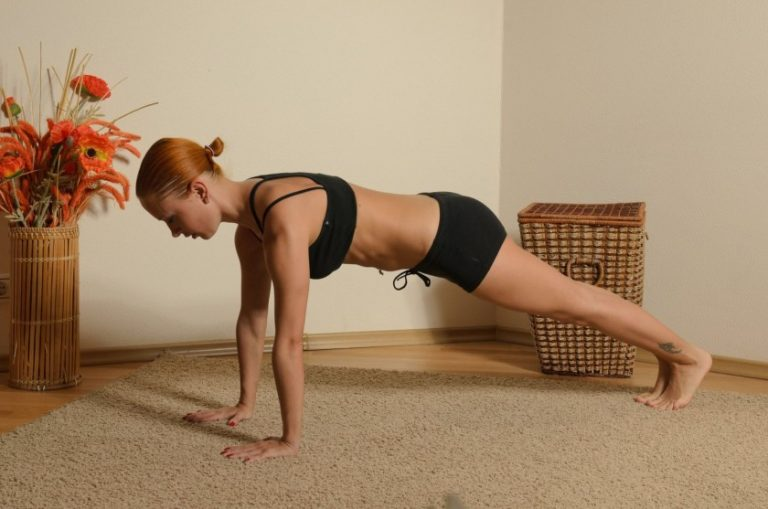 1. Упор стоя на вытянутых руках.2. Из положения стоя на коленях, наклон вперёд с вытянутыми руками.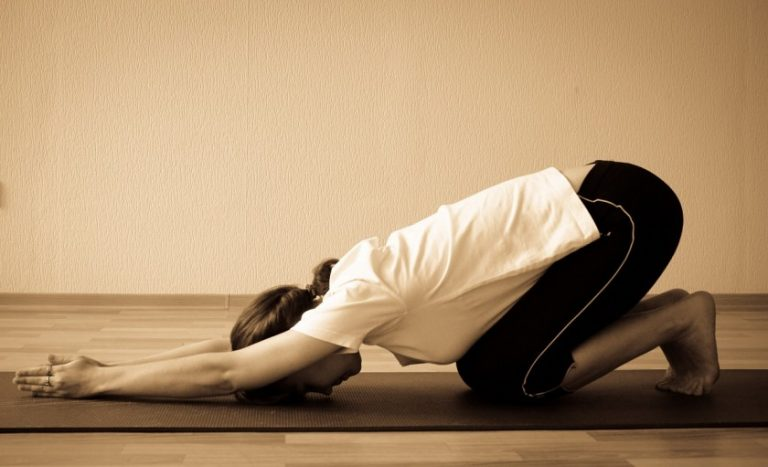 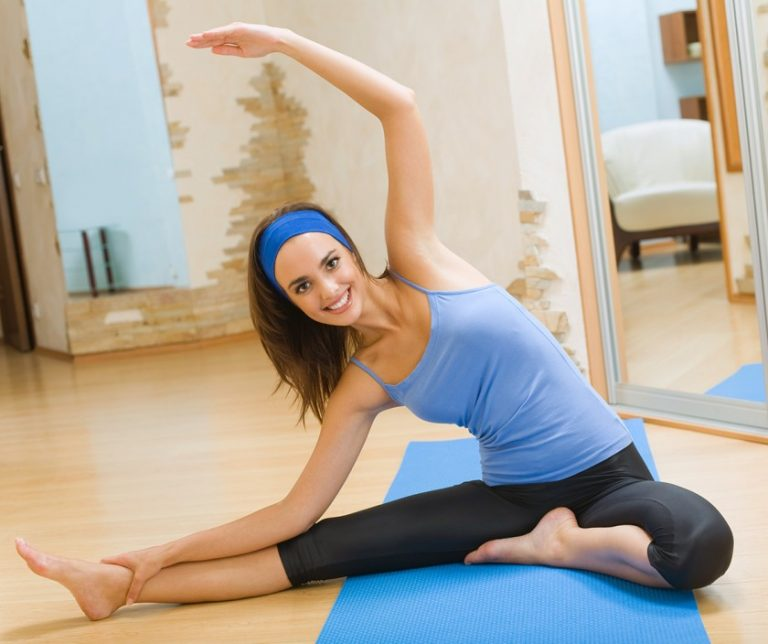 3. Из седа с согнутой ногой, наклоны в стороны.                                                     4.Из приседа, руки вверх прогнувшись.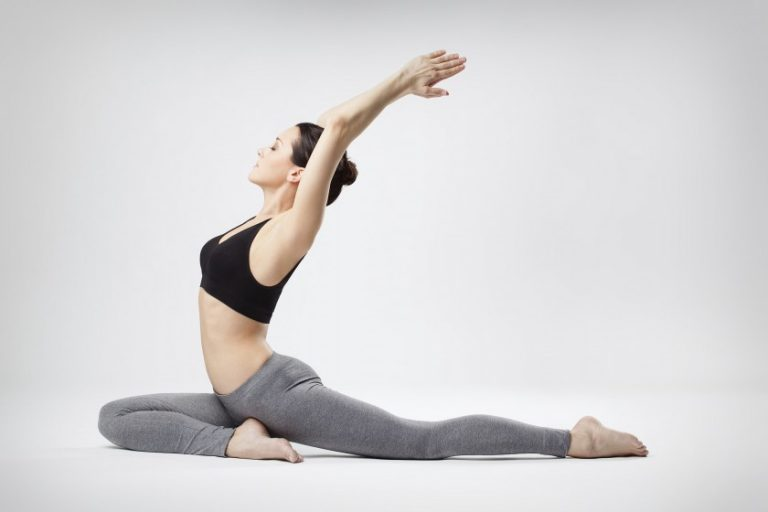 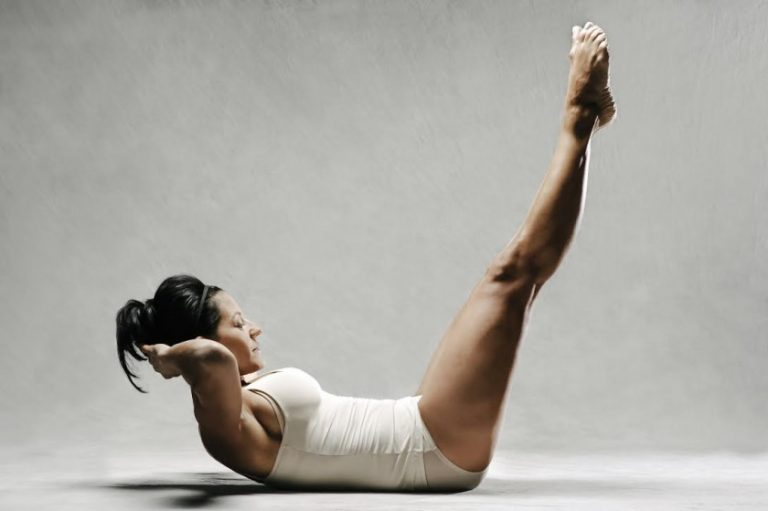 5. Из положения лёжа на спине, одновременный подъём прямых ног и плечевого пояса.6. Из седа медленные наклоны головы в стороны с помощью рук.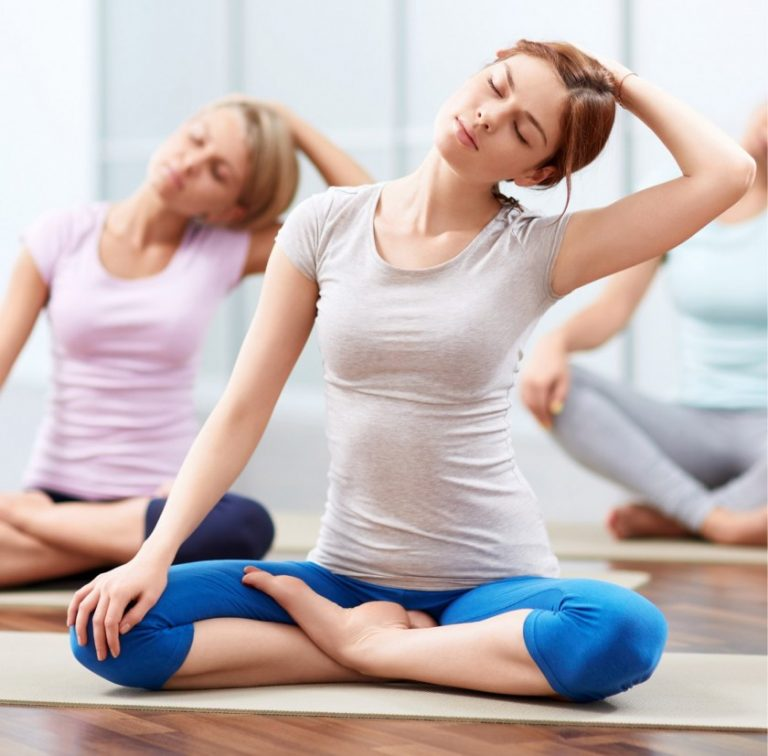 